Form No: PH3	INDIAN INSTITUTE OF TECHNOLOGY (INDIAN SCHOOL OF MINES) DHANBAD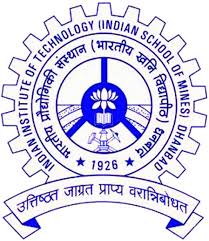   OFFICE OF THE DEAN (ACADEMIC)COURSE WORK PROPOSED BY DSC FOR PH.D SCHOLAR(To be filled up after the constitution of DSC)  6. List of Courses (DC/DE/OE) proposed by the DSC: [Please check the Time Table, to avoid any clashes, before allotting course to the scholar]  *Students with B.Tech degree or M.Tech in non-relevant field require two additional courses.  Signature of DSC Members:Forwarded by Convener, DPGC (Name & Signature):____________________________________________For Office Use onlyDealing Assistant	      				AR (Academic - (PG) / DR (Academic)Accepted for the next Standing Committee Meeting Associate Dean (Academic – PG) / Dean (Academic)Date: ________________Academic Session:Semester: WINTER1.Name of Scholar2.Admission No.Date of Ph.D AdmissionDate of Ph.D AdmissionDate of Ph.D AdmissionDate of Ph.D AdmissionDD/MM/YYYYDD/MM/YYYYDD/MM/YYYY3.Registration Status of the Scholar (Put √ Mark)Registration Status of the Scholar (Put √ Mark)Full-TimeFull-TimePart-TimePart-TimeExternalExternal4.DepartmentBranch (if any)Branch (if any)Branch (if any)5.Qualifying Degree during Ph.D AdmissionQualifying Degree during Ph.D AdmissionQualifying Degree during Ph.D AdmissionQualifying Degree during Ph.D Admission5.Was PG Degree in the relevant field? (Put √ Mark)Was PG Degree in the relevant field? (Put √ Mark)Was PG Degree in the relevant field? (Put √ Mark)YesNoNot ApplicableNot ApplicableCourse CodeCourse NameCourse TypeDC/DE/OEDC/DE/OEDC/DE/OEDC/DE/OEDC/DE/OEResearch & Technical CommunicationDCResearch MethodologyDCPrescribed course only for Scholar with B.Tech. degree or M.Tech. in non-relevant fieldDC/DE/OEPrescribed course only for Scholar with B.Tech. degree or M.Tech. in non-relevant fieldDC/DE/OEName (Department)PositionSignatureName (Department)PositionSignatureSupervisorChairpersonCo-Supervisor(if any)Member (Sister Dept.)External Co-Supervisor(if any)Verified the Qualifying Degree of the scholar during Ph.D Admission☐ Yes☐ NoProposed course work is a per template☐ Yes☐ NoObservations, if any